Влияние развития мелкой моторики рук на формирование правильного звукопроизношения детей дошкольного возраста.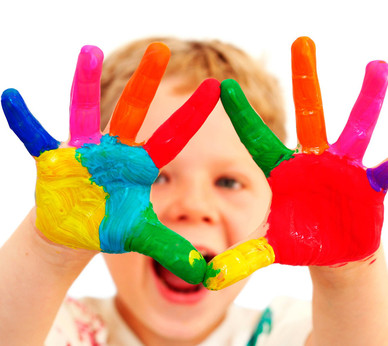 Начинать работу по развитию мелкой моторики нужно с самого раннего возраста. Уже грудному младенцу можно массировать пальчики, воздействуя тем самым на активные точки, связанные с корой головного мозга. В раннем и младшем дошкольном возрасте нужно выполнять простые упражнения, сопровождаемые стихотворным текстом, не забывать о развитии элементарных навыков самообслуживания: застегивать и расстегивать пуговицы, завязывать шнурки и т.д.И, конечно, в старшем дошкольном возрасте работа по развитию мелкой моторики и координации движений руки должна стать важной частью подготовки к школе, в частности, к письму.Моторика – совокупность двигательных реакций (общая моторика, мелкая моторика кистей и пальцев рук, артикуляторная моторика).Ученые доказали, что с анатомической точки зрения, около трети всей площади двигательной проекции коры головного мозга занимает проекция кисти руки, расположенная очень близко к речевой зоне. Именно величина проекции руки и ее близость к моторной зоне дают основание рассматривать кисть руки как «орган речи», такой же, как артикуляционный аппарат. В связи с этим, было выдвинуто предположение о существенном влиянии движений пальцев на формирование и развитие речевой функции ребенка. Поэтому, чтобы научить малыша говорить, необходимо не только тренировать его артикуляционный аппарат, но и развивать движения пальцев рук, или мелкую моторику.Уровень развития мелкой моторики - один из показателей интеллектуальной готовности ребенка к школьному обучению. Обычно ребенок, имеющий высокий уровень развития мелкой моторики, умеет логически рассуждать, у него достаточно хорошо развиты память. Мышление, внимание, связная речь.Родители должны понять: чтобы заинтересовать ребенка и помочь ему овладеть новой информацией, нужно превратить обучение в игру, не отступать, если задания покажется трудными, не забывать хвалить ребенка, но для этого следует знать основные пути ее развития и совершенствования:Массаж и самомассаж кистей и пальцев рук. Ежедневный тщательный массаж кистей рук: мягкие массирующие движения и разминания каждого пальчика, ладошки, наружной стороны кисти, а также предплечья. Ежедневная пальчиковая гимнастика и пальчиковые игры (со стихами, скороговорками, звуками).Работа с предметами и материалом (ножницы, пластилин, конструктор, прищепки, бусины, крупы и др.)Теневой, пальчиковый театр.Упражнения в обводе контуров предметов. Рисование по трафаретам, по клеткам (зрительные и слуховые диктанты), закрашивание контурных предметов ровными линиями и точками. Штриховка вертикальная, горизонтальная, наклонная, рисование «петелькой» и «штрихом» (упражнения выполняются только простым карандашом).Рисование несложных геометрических фигур, букв в воздухе и на столе ведущей рукой, затем другой рукой и обеими руками вместе; поочередное рисование каждым пальцем одной, затем другой руки.Конструирование и работа с мозаикой, пазлами.Выкладывание фигур из четных палочек.Освоение ремесел: шитье, вышивание, вязание, плетение, работа с бисером и др. Домашние дела:перемотка ниток;завязывание  и развязывание узелков;водные процедуры, переливание воды (мытье посуды, стирка кукольного белья);разбор круп и т.д.При подборе игровых упражнений следует принимать во внимание такие принципы:игровые упражнения должны приносить детям радость, а личностные отношения взрослого и ребенка строятся на основе доверия, взаимопонимания, доброжелательности. Ребенок знает, что получит необходимую помощь при затруднениях;постепенное усложнение игрового материала, упражнений, от простого к  сложному.Для достижения желаемого результата необходимо сделать работу по развитию пальцевой моторики регулярной.Мелкая моторика рук и уровень развития речи находятся в прямой зависимости друг от друга, что установлено уже давно. Дошкольник с низким уровнем развития моторики быстро утомляется. Ему трудно выполнить задания, связанные с письмом. Его внимание быстро рассеивается, появляется чувство тревоги. В дальнейшем это может привести к отставанию в учебе.Мелкая моторика отвечает не только за речь, но так же позволяет развивать координацию в пространстве, воображение, зрительную и двигательную память.По материалам сайта www.tula-mdou168.narod.ru